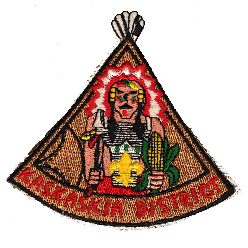 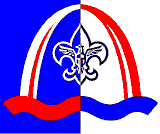 DEN LEADER OF THE YEARREQUIREMENTSThe nominee shall have served (registered) as a Wolf and/or Bear Den Leader for a minimum of 8 months during the year. The nominee shall have completed required training for the position. OTHER FACTORS FOR CONSIDERATION ______ Attends Roundtables        _________ Active in District and/or Council ______ Participated in Day Camp      ______ Years served as an adult leader ______ Den and/or Pack has participated in the Summertime Pack Award All of the above requirements have been considered and I hereby nominate: NAME (print) ________________________________________ UNIT# ________ ADDRESS ______________________________    _________________________ CITY/TOWN _______________________________ PHONE ________________ Basis of nomination (include examples and advance training participated) 																																																      Other noteworthy service in their community: (Example – PTA, Church, Rotary) 																																																										NOMINATOR 									DATE 		    PHONE ________________ SCOUTING POSITION /UNIT_____________/_________ 2014 Revision                                 If needed, use back of form or attach additional informationGreater St. Louis Area                                                                 Council Boy Scouts of America                                           